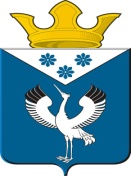 Российская ФедерацияСвердловская областьДумамуниципального образованияБаженовское сельское поселение11-е заседание 4-го созываРЕШЕНИЕОт  28.06.2018г.                                                                                   №49с.БаженовскоеОб установлении ежегодного основного и ежегодных дополнительных оплачиваемых отпусков лицам, замещающим муниципальные должности муниципального образования Баженовское сельское поселение на постоянной основе	Руководствуясь статьями 114, 115, 116, 120, 122 Трудового кодекса Российской Федерации, пунктом 7 статьи 2 Закона Свердловской области от 26 декабря 2008 года № 146-ОЗ «О гарантиях осуществления полномочий депутата представительного органа муниципального образования, члена выборного органа местного самоуправления, выборного должностного лица местного самоуправления в муниципальных образованиях, расположенных на территории Свердловской области»,  подпунктом 3 пункта 1 статьи 27 Устава Баженовского сельского поселения, Дума муниципального образования Баженовское сельское поселениеРЕШИЛА: 1. Лицам, замещающим муниципальные должности МО Баженовское сельское поселение на постоянной основе, предоставляются ежегодные оплачиваемые отпуска с сохранением должности и среднего заработка.2. Ежегодный основной оплачиваемый отпуск предоставляется лицам, замещающим муниципальные должности МО Баженовское сельское поселение на постоянной основе, продолжительностью 30 календарных дней.3. Лицам, замещающим муниципальные должности МО Баженовское сельское поселение на постоянной основе, сверх ежегодного основного оплачиваемого отпуска предоставляются ежегодный дополнительный оплачиваемый отпуск продолжительностью 17 календарных дней и ежегодный дополнительный оплачиваемый отпуск за ненормированный рабочий день продолжительностью 3 календарных дня.4. При начислении общей продолжительности ежегодного оплачиваемого отпуска дополнительные оплачиваемые отпуска суммируются с ежегодным основным оплачиваемым отпуском.5. В случае неиспользования в текущем рабочем году дополнительных оплачиваемых отпусков лицом, замещающим муниципальную должность МО Баженовское сельское поселение на постоянной основе, а также в случае прекращения его полномочий, право на дополнительные отпуска реализуется в порядке, установленном трудовым законодательством Российской Федерации.6. Ежегодный оплачиваемый отпуск может быть разделён на части. При этом хотя бы одна из частей этого отпуска должна быть не менее 14 календарных дней.7. Исчисление стажа, дающего право на ежегодный оплачиваемый отпуск лицам, замещающим муниципальные должности МО Баженовское сельское поселение на постоянной основе, осуществляется в соответствии с трудовым законодательством Российской Федерации.8. Оплачиваемый отпуск предоставляется лицам, замещающим муниципальные должности МО Баженовское сельское поселение на постоянной основе, ежегодно.Право на использование отпуска за первый год исполнения полномочий возникает по истечении шести месяцев непрерывного исполнения полномочий. Отпуск за второй и последующие годы исполнения полномочий может предоставляться в любое время рабочего года.9. При прекращении срока полномочий лицам, замещающим муниципальные должности МО Баженовское сельское поселение на постоянной основе, выплачивается денежная компенсация за неиспользованные отпуска.10. Опубликовать настоящее решение в газете «Вести Баженовского сельского поселения» и разместить на официальном сайте Думы и Администрации Баженовского сельского поселения в информационно-телекоммуникационной сети Интернет.11. Контроль за исполнением решения возложить на комиссию по соблюдению законности и вопросам местного самоуправления (Соловьева Т.В.).Председатель Думы                                         муниципального образованияБаженовское сельское поселение ___________________/Л.Г.ГлухихГлава муниципального образованияБаженовское сельское поселение ___________________/Л.Г.Глухих